ศึกษาดูงานโรงเรียนรุ่งอรุณ เพื่อขยายผลโรงเรียนวิถีพุธณ โรงเรียนรุ่งอรุณ     วันที่  25-27 มีนาคม  2561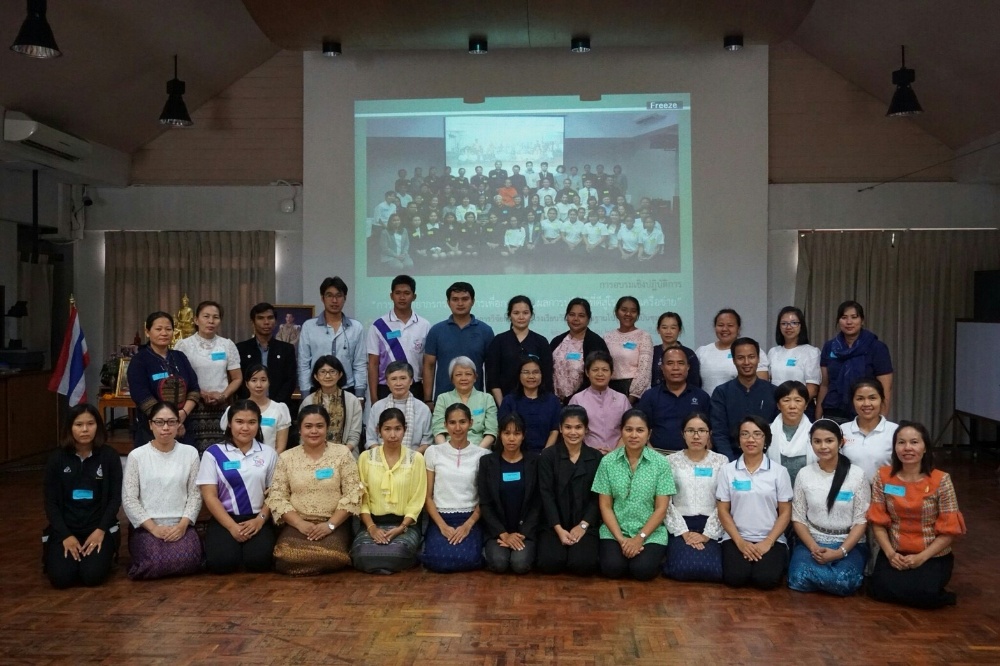 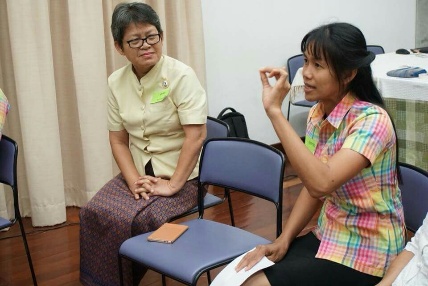 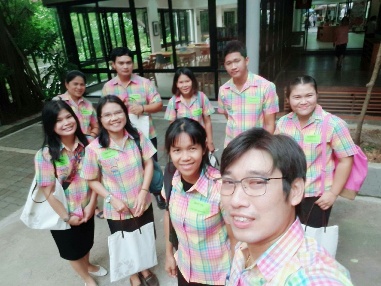 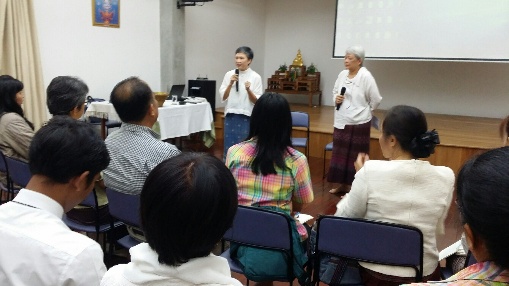 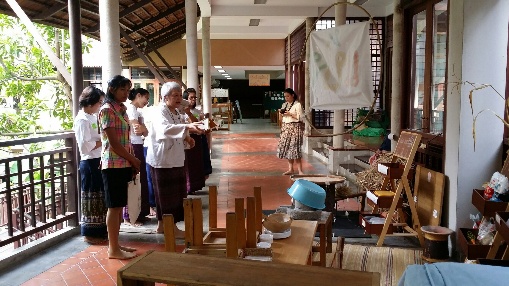 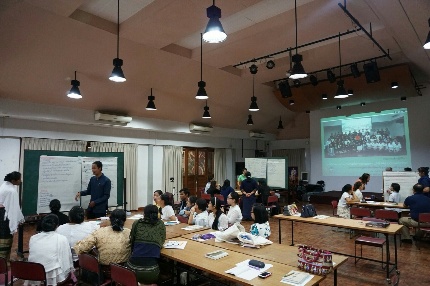 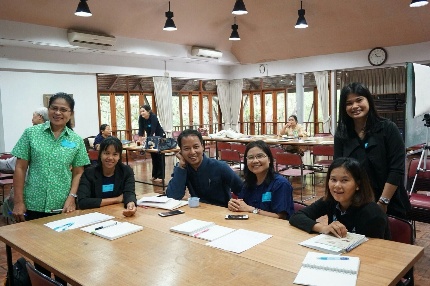 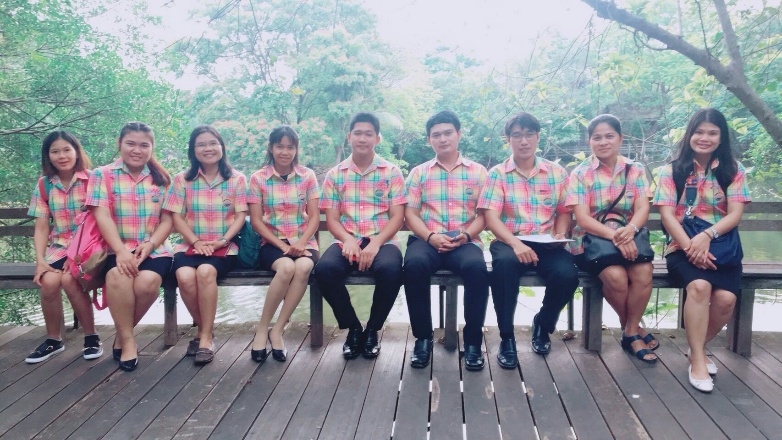 